Primary 7 Homework WallPlease make sure that you submit at least 4 tasks by Friday 17th March.Modern LanguagesWrite a script for a conversation you might have with a waiter when ordering food in a restaurant. Write it in English first then translate it in French.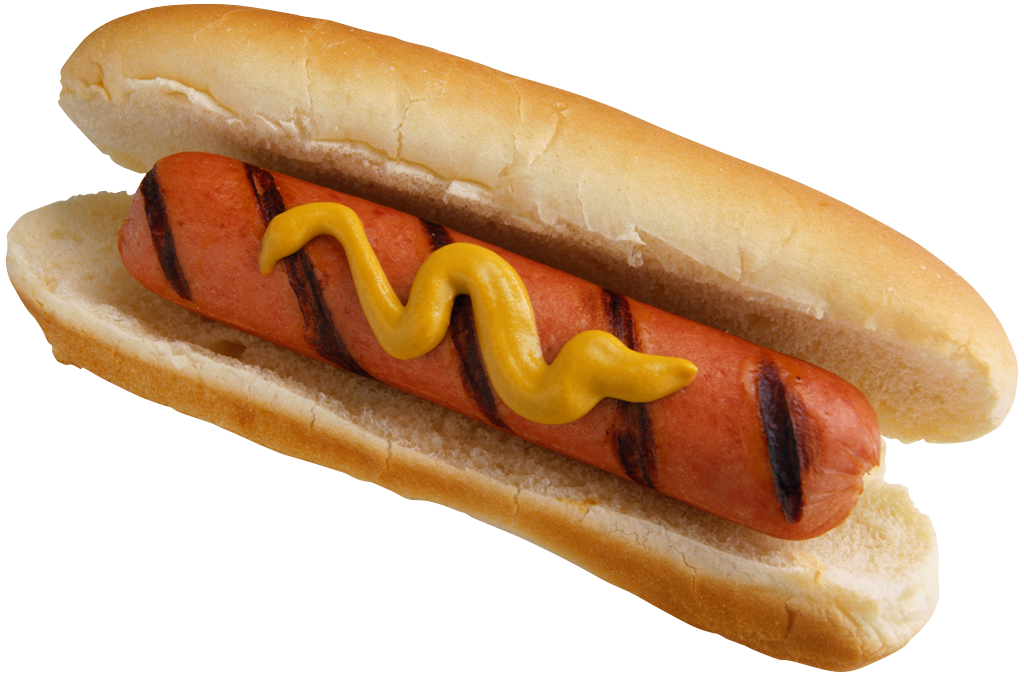 Country Study-SyriaGo onto the P7 blog and open up the country study post. Answer the questions about -either in your homework jotter or make a booklet/poster.Social Studies/ArtRecycle your household rubbish and turn it into a piece of artwork. Take a photo of your finished artwork on your iPad or bring it into school.For art ideas try this website…http://www.favecrafts.com/Earth-Day-Crafts/16-Recycle-Crafts-for-Kids MathsArea, Perimeter & Volume1. Draw a floor plan of your room.2. Work out the area, perimeter and volume of your bedroom?3 Who has the biggest room out of you and your sibling/parents?WritingPowtoon.comLog onto the powtoon website and create an account (You may need your parents help with this)Create an online book/movie report and email to me.Chris.powell@cramond.edin.sch.uk Soumya.tekkatte@cramond.edin.sch.uk Social Studies/ScienceHOW BIG IS YOUR ENVIRONMENTAL FOOTPRINT?Our lifestyle choices make up our environmental carbon footprint. Measuring yours takes less than 5 minutes and could change the way you live…Write down four suggestions of how you can reduce your environmental footprint.
http://footprint.wwf.org.uk/Social Studies/ScienceHOW BIG IS YOUR ENVIRONMENTAL FOOTPRINT?Our lifestyle choices make up our environmental carbon footprint. Measuring yours takes less than 5 minutes and could change the way you live…Write down four suggestions of how you can reduce your environmental footprint.
http://footprint.wwf.org.uk/Poster CompetitionThe winning design will become the official poster for the 2017 Edinburgh Festival Fringe and will also be used for a range of merchandise. The top three pupils win a cash prize for themselves and their schools. (View our class blog for more details.)Own ChoiceOwn ChoiceOwn ChoiceOwn Choice